Ata Nº004/2023         Aos quatorze dias do mês de fevereiro de dois mil e vinte e três, às dezenove horas, reuniu-se em caráter ordinário a Câmara Municipal de Vereadores de Bom Retiro do Sul – RS, com os seguintes vereadores: Antônio Gilberto Portz, Astor Jose Ely, Clóvis Pereira dos Santos, Diogo Antoniolli, Fábio Porto Martins, Jairo Martins Garcias, João Batista Ferreira, João Pedro Pazuch e Silvio Roberto Portz. Havendo quórum o Senhor Presidente invocando a proteção de Deus declarou aberta a sessão e convidou a todos os presentes a rezar o Pai Nosso. A seguir, solicitou ao secretário da mesa que fizesse a leitura da ata de número zero três barra dois mil e vinte e três, a qual foi colocada em discussão e votação, sendo que foi aprovada por unanimidade de votos. Em seguida, solicitou a leitura das matérias que deram entrada na Casa: uma indicação do vereador Fábio Porto Martins; os Projetos de Lei do Executivo sob os números zero dezessete, zero dezoito e zero dezenove barra dois mil e vinte e três e o Relatório de Gestão Municipal de Saúde referente ao terceiro quadrimestre de dois mil e vinte e dois. Aberto o espaço para o grande expediente, o presidente Joao Batista Ferreira fez uso da palavra. Aberto o espaço de lideranças, não houve oradores. Aberta a ordem do dia, a indicação e os projetos de lei oriundos do Poder Executivo sob os números zero dezessete e zero dezoito, foram colocados em votação e aprovados por unanimidade de votos. O projeto de lei numero zero dezenove permaneceu baixado nas comissões. Prosseguindo, foi colocado em votação o Relatório de Gestão Municipal de Saúde do terceiro quadrimestre de dois mil e vinte e dois e aprovado por unanimidade de votos. Encerrada a Ordem do Dia, aberto o espaço das explicações pessoais usaram a tribuna os vereadores: Astor José Ely, Clóvis Pereira dos Santos, Fábio Porto Martins, Jairo Martins Garcias, João Pedro Pazuch e Silvio Roberto Portz. Após o Senhor Presidente convocou o Senhor Vice Presidente Antônio Gilberto Portz para assumir seu lugar na Mesa Diretora e assim fez uso da tribuna da Casa. Nada mais havendo a tratar, o vice presidente declarou encerrada a presente sessão e convidou a todos os presentes para a próxima sessão ordinária que será realizada no dia vinte e um de fevereiro de dois mil e vinte e vinte e três. Plenário Herbert Brackmann, 14 de fevereiro de 2023.         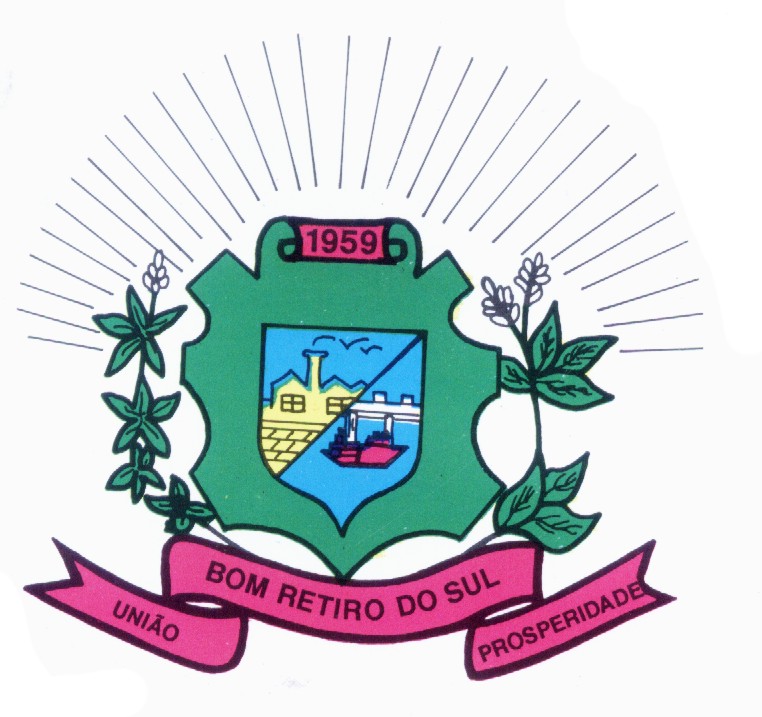                                                         JOÃO BATISTA FERREIRA                                       JOÃO PEDRO PAZUCHPresidente                                                                1º Secretário                                         ANTONIO GILBERTO PORTZ                                   CLÓVIS PEREIRA DOS SANTOS                                                       Vice Presidente                                                           2º Secretário JAIRO MARTINS GARCIAS                                        ASTOR JOSE ELYVereador                                                                VereadorSILVIO ROBERTO PORTZ                                     DIOGO ANTONIOLLIVereador                                                                 Vereador        FÁBIO PORTO MARTINS                                     Vereador                                                             